Temeljem članka 5. Uredbe o postupku davanja koncesijskog odobrenja na pomorskom dobru („Narodne novine“ broj 36/04, 63/08, 133/13 i 63/14) i članka 45. Statuta Općine Punat („Službene novine PGŽ“ broj 8/18) općinski načelnik Općine Punat donosiIII. IZMJENU I DOPUNU PLANA UPRAVLJANJA POMORSKIM DOBROM NA PODRUČJU OPĆINE PUNAT ZA 2018. GODINU Članak 1.	U članku 4. Plana upravljanja pomorskim dobrom Općine Punat za 2018. godinu KLASA: 342-01/17-01/2; URBROJ: 2142-02-03/6-17-2 od 7. studenog 2017. godine i njegovoj izmjeni i dopuni KLASA: 342-01/17-01/2; URBROJ: 2142-02-03/6-18- 11 od 20. ožujka 2018. godine (u daljnjem tekstu Plan) mijenja se  točka 4. podtočka 4.6. koja se nadopunjuje vrstom i brojem sredstava za iznajmljivanje i sada glasi:Članak 2.	III. izmjena i dopuna Plana upravljanja pomorskim dobrom na području Općine Punat za 2018. godinu stupa na snagu danom izdavanja dopune Potvrde o usklađenosti s Planom upravljanja pomorskim dobrom na području Primorsko-goranske županije za 2018. godinu, te se objavljuje na web stranici Općine Punat.OPĆINSKI NAČELNIKMarinko Žic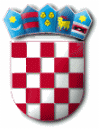 R E P U B L I K A   H R V A T S K APRIMORSKO – GORANSKA ŽUPANIJAOPĆINA PUNATOPĆINSKI NAČELNIKKLASA: 342-01/17-01/02URBROJ: 2142-02-03/6-18-19Punat, 11.srpnja 2018 godine4.6.*Rt Punta de bijdio k.č. 9141 k.o. Punatugostiteljstvo i trgovinamontažni objekt do 12m2115.000,00 kn - paušal4.6.*Rt Punta de bijdio k.č. 9141 k.o. Punatkomercijalno- rekreacijski sadržajiležaljke i suncobrani100 ležaljki50 suncobrana40,00 kn/kom4.6.*Rt Punta de bijdio k.č. 9141 k.o. Punatiznajmljivanje sredstavasredstvo za vuču skuter (Jet Ski)SUPbicikle2 glisera2 kom2 kom5 kom50,00 kn/kW6.000,00 kn/plovilo500,00 kn/kom500,00 kn/kom